Mise en perspective 1 : 1/ carte p 279 : Situez les espaces de faibles densités en France. ………………………………………………………………………………………………………………………………………………………………………………………………………………………………………………………………………………………………………………………………………………………..2/ carte p 289 : Quelle est le découpage territorial choisi sur cette carte ? Quelles informations nouvelles vous apporte-t-elle par rapport à la carte de la p 279 ?………………………………………………………………………………………………………………………………………………………………………………………………………………………………………………………………………………………………………………………………………………………..3/Doc 4 p 283 : Quelles sont les caractéristiques communes aux espaces de faible densité ? ………………………………………………………………………………………………………………………………………………………………………………………………………………………………………………………………………………………………………………………………………………………..4/ Doc photo : Que dénonce la banderole de cette photographie ?……………………………………………………………………………………………………………………………………………………………………………………………………………………………………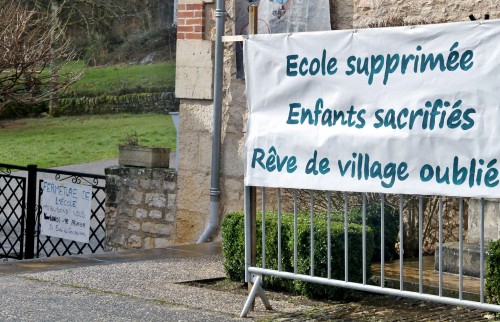 